每日一练（7月29日）1.《学记》中“当其可之谓时，时过然后学，则勤苦而难成”这句话反映了人的身心发展过程中存在( )的现象。   [单选题]正确率：73.68%2.校训、校歌属于校园文化中的( )。   [单选题]正确率：68.42%3.环境文化和设施文化属于( )。   [单选题]正确率：63.16%4.“仓廪实而知礼节，衣食足而知荣辱”所揭示的是( )的关系。   [单选题]正确率：47.37%5.我国政府通过在国外设立“孔子学堂”，让更多的外国民众学习汉语，了解中国，喜欢中国，这说明教育可以( )。   [单选题]正确率：100%选项小计比例A.依恋期15.26%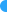 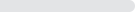 B.最近发展区00%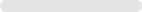 C.混沌期421.05%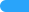 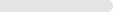 D.关键期 (答案)1473.68%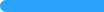 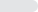 选项小计比例A.物质文化315.79%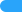 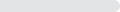 B.组织制度文化210.53%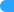 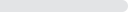 C.精神文化 (答案)1368.42%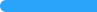 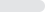 D.课程活动文化15.26%选项小计比例A.学校精神文化421.05%B.学校物质文化 (答案)1263.16%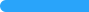 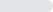 C.学校组织和制度文化210.53%D.学生亚文化15.26%选项小计比例A.政治与教育210.53%B.文化与教育842.11%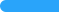 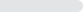 C.经济与教育 (答案)947.37%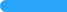 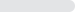 D.法制与教育00%选项小计比例A.创造更新文化00%B.传播交流文化 (答案)19100%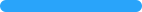 C.选择提升文化00%D.筛选保存文化00%